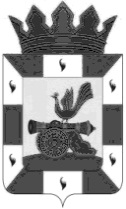 Статья 1Утвердить основные характеристики местного бюджета на 2023 год:1) общий объем доходов местного бюджета в сумме 1 042 556,6 тыс. рублей, в том числе объем безвозмездных поступлений в сумме 625 402,0 тыс. рублей, из которых объём получаемых межбюджетных трансфертов 625 402,0 тыс. руб.;2) общий объем расходов местного бюджета в сумме 1 042 556,6 тыс. рублей.3) дефицит местного бюджета в сумме 0,0 тыс. рублей, что составляет 0,0 процентов от утвержденного общего годового объема доходов местного бюджета без учета утвержденного объема безвозмездных поступлений.2. Утвердить общий объем межбюджетных трансфертов, предоставляемых бюджетам бюджетной системы Российской Федерации в 2023 году из местного бюджета, в сумме 40 143,9 тыс. рублей.3. Утвердить основные характеристики местного бюджета на плановый период 2024 и 2025 годов:1) общий объем доходов местного бюджета на 2024 год в сумме 1 036 899,1 тыс. рублей, в том числе объем безвозмездных поступлений в сумме 621 072,6 тыс. рублей, из которых объём получаемых межбюджетных трансфертов 621 072,6 тыс. руб. и на 2025 год в сумме 1 077 816,4 тыс. рублей, в том числе объем безвозмездных поступлений в сумме 623 847,5 тыс. рублей, из которых объём получаемых межбюджетных трансфертов 623 847,5 тыс. руб.;2) общий объем расходов местного бюджета на 2024 год в сумме 1 036 899,1 тыс. рублей, в том числе условно утвержденные расходы (без учета расходов местного бюджета, предусмотренных за счет межбюджетных трансфертов из других бюджетов бюджетной системы Российской Федерации, имеющих целевое назначение) в сумме 12 092,6 тыс. рублей и 2025 год в сумме 1 067 816,4 тыс. рублей, в том числе условно утвержденные расходы (без учета расходов местного бюджета, предусмотренных за счет межбюджетных трансфертов из других бюджетов бюджетной системы Российской Федерации, имеющих целевое назначение) в сумме 24 844, 9 тыс. рублей;3) дефицит местного бюджета на 2024 год в сумме 0,0 тыс. рублей, что составляет 0,0 процентов от утвержденного общего годового объема доходов местного бюджета без учета утвержденного объема безвозмездных поступлений, и на 2025 год профицит в сумме 10 000,0 тыс. рублей, что составляет 2,2 процентов от утвержденного общего годового объема доходов местного бюджета без учета утвержденного объема безвозмездных поступлений.4. Утвердить общий объем межбюджетных трансфертов, предоставляемых бюджетам бюджетной системы Российской Федерации из местного бюджета в 2024 году в сумме 39 368,6 тыс. рублей и в 2025 году в сумме 39 047,6 тыс. рублей.5. Утвердить общий объем межбюджетных трансфертов, предоставляемых из бюджетов сельских поселений Смоленского района в бюджет муниципального образования «Смоленский район» Смоленской области по решению вопросов местного значения на 2023 год в сумме 0,0 тыс. рублей, на 2024 год в сумме 0,0 тыс. рублей в соответствии с заключенными соглашениями о передаче части полномочий от сельских поселений, входящих в состав муниципального района.Статья 2Утвердить источники финансирования дефицита бюджета муниципального образования «Смоленский район» Смоленской области на 2023 год и плановый период 2024 и 2025 годов согласно приложению № 1 к настоящему решению.Статья 3Утвердить Программу муниципальных внутренних заимствований муниципального образования «Смоленский район» Смоленской области на 2023 год и плановый период 2024 и 2025 годов согласно приложениям № 2,3,4 к настоящему решению.Статья 4Утвердить нормативы распределения доходов между бюджетом муниципального района и бюджетами сельских поселений на 2023 год и плановый период 2024 и 2025 годов согласно приложению № 5 к настоящему решению.Статья 5Утвердить прогнозируемые доходы бюджета муниципального образования «Смоленский район» Смоленской области, за исключением безвозмездных поступлений на 2023 год и плановый период 2024 и 2025 годов согласно приложению № 6 к настоящему решению.Статья 6Утвердить прогнозируемые безвозмездные поступления в бюджет муниципального образования «Смоленский район» Смоленской области на 2023 год и плановый период 2024 и 2025 годов согласно приложению № 7 к настоящему решению.Статья 7Утвердить распределение бюджетных ассигнований из бюджета муниципального образования «Смоленский район» Смоленской области по разделам, подразделам, целевым статьям (муниципальным программам и непрограммным направлениям деятельности), группам (группам и подгруппам) видов расходов классификации расходов бюджетов на 2023 год и плановый период 2024 и 2025 годов согласно приложению № 8 к настоящему решению.Статья 8Утвердить ведомственную структуру расходов бюджета муниципального образования «Смоленский район» Смоленской области (распределение бюджетных ассигнований по главным распорядителям бюджетных средств, разделам, подразделам, целевым статьям (муниципальным программам и непрограммным направлениям деятельности), группам (группам и подгруппам) видов расходов классификации расходов бюджетов на 2023 год и плановый период 2024 и 2025 годов согласно приложению № 9 к настоящему решению.Статья 9Утвердить распределение бюджетных ассигнований по целевым статьям (муниципальным программам и непрограммным направлениям деятельности), группам (группам и подгруппам) видов расходов классификации расходов бюджетов на 2023 год и плановый период 2024 и 2025 годов согласно приложению № 10 к настоящему решению.Статья 10Утвердить общий объем бюджетных ассигнований, направляемых на исполнение публичных нормативных обязательств на 2023 год и плановый период 2024 и 2025 годов:2023 году в сумме 19 308,0 тыс. рублей, 2024 году в сумме 19 346,4 тыс. рублей, 2025 году в сумме 19 396,4 тыс. рублей.Статья 11Утвердить в составе расходов местного бюджета резервный фонд Администрации муниципального образования «Смоленский район» Смоленской области на 2023 год и плановый период 2024 и 2025 годов в размере:2023 год – 2 000,0 тыс. рублей, что составляет 0,2 процента от общего объема расходов местного бюджета.2024 год – 2 000,0 тыс. рублей, что составляет 0,2 процента от общего объема расходов местного бюджета.2025 год – 2 000,0 тыс. рублей, что составляет 0,2 процента от общего объема расходов местного бюджета.Статья 121. Утвердить объем дотаций на выравнивание бюджетной обеспеченности поселений, на 2023 год и плановый период 2024 и 2025 годов в сумме:2023 год в сумме  38 143,9 тыс. руб.2024 год в сумме  37 368,6 тыс. руб.2025 год в сумме  37 047,6 тыс. руб.2. Утвердить распределение дотаций на выравнивание уровня бюджетной обеспеченности поселений между бюджетами сельских поселений на 2023 год и плановый период 2024 и 2025 годов согласно приложениям № 11, 12, 13 к настоящему решению.3. Утвердить объем иных межбюджетных трансфертов на 2023 год и плановый период 2024 и 2025 годов согласно приложениям № 15, 16, 17 к настоящему решению в сумме:  2023 год в сумме 2 000,0 тыс. руб.  2024 год в сумме 2 000,0тыс. руб. 2025 год в сумме 2 000,0 тыс. руб.4. Утвердить общий объем иных межбюджетных трансфертов, передаваемых из бюджета муниципального района  в бюджеты  сельских поселений на осуществление части полномочий по решению вопросов местного значения на 2023 год и плановый период 2024 и 2025 годов в сумме:            2023 год в сумме 0,0 тыс. руб.Статья 131. Утвердить объем бюджетных ассигнований на финансовое обеспечение реализации муниципальных программ на 2023 год и плановый период 2024 и 2025 годов утвердить в сумме:2023 год – 842 454,0 тыс. руб.2024 год – 824 004,1 тыс. руб. 2025 год – 839 252,3 тыс. руб.2. Утвердить распределение бюджетных ассигнований на реализацию муниципальных программ на 2023 год и плановый период 2024 и 2025 годов согласно приложению № 14 к настоящему решению.Статья 141. Установить верхний предел муниципального долга по долговым обязательствам муниципального образования «Смоленский район» Смоленской области на 2023год и плановый период 2024 и 2025 годов в сумме:на 1 января 2024 года в сумме 43 640,4 руб., в том числе верхний предел долга по муниципальным гарантиям в сумме 0,0 тыс. рублей;на 1 января 2025 года в сумме 43 640,4 тыс. руб., в том числе верхний предел долга по муниципальным гарантиям в сумме 0,0 тыс. рублей;на 1 января 2026 года в сумме 33 640,4 тыс. руб., в том числе верхний предел долга по муниципальным гарантиям в сумме 0,0 тыс. рублей.2. Утвердить объем расходов местного бюджета на обслуживание муниципального долга:1) в 2023 году в сумме 50,0 тыс. рублей, что составляет 0,01% от объема расходов местного бюджета, за исключением объема расходов, которые осуществляются за счет субвенций, предоставляемых из бюджетов бюджетной системы Российской Федерации;2) в 2024 году в сумме 50,0 тыс. рублей, что составляет 0,01 % от объема расходов местного бюджета, за исключением объема расходов, которые осуществляются за счет субвенций, предоставляемых из бюджетов бюджетной системы Российской Федерации;3) в 2025 году в сумме 50,0 тыс. рублей, что составляет 0,01 % от объема расходов местного бюджета, за исключением объема расходов, которые осуществляются за счет субвенций, предоставляемых из бюджетов бюджетной системы Российской Федерации.Статья 151.Утвердить общий объем бюджетных ассигнований предусмотренных на исполнение муниципальных гарантий муниципального образования «Смоленский район» Смоленской области по возможным гарантийным случаям:1) на 2023 год в сумме 0,0 тыс. рублей;2) на 2024 год в сумме 0,0 тыс. рублей;3) на 2025 год в сумме 0,0 тыс. рублей.Статья 161. Утвердить цели предоставления субсидий (за исключением грантов в форме субсидий) лицам, указанным в статье 78 Бюджетного Кодекса Российской Федерации, объем бюджетных ассигнований на предоставление конкретной субсидии:1) в 2023 и  плановом периоде 2024 и 2025 годов к настоящему решению предоставляемой из бюджета муниципального образования «Смоленский район» Смоленской области согласно приложению № 18 2. Категории и (или) критерии отбора юридических лиц (за исключением государственных (муниципальных) учреждений), индивидуальных предпринимателей, физических лиц – производителей товаров, работ, услуг, имеющих право на получение субсидий, указанных в части 1 настоящей статьи, условия и порядок предоставления субсидий указанным лицам, а также результаты их предоставления, порядок их возврата в случае нарушения условий, установленных при их предоставлении, случаи и порядок возврата в текущем финансовом году получателем субсидий остатков субсидий, предоставленных в целях финансового обеспечения затрат в связи с производством (реализацией) товаров, выполнением работ, оказанием услуг, не использованных в отчетном финансовом году (за исключением субсидий, предоставленных в пределах суммы, необходимой для оплаты денежных обязательств получателя субсидии, источником финансового обеспечения которых являются указанные субсидии), а также положение об осуществлении в отношении получателей субсидий и лиц, указанных в пункте 5 статьи 78 Бюджетного кодекса Российской Федерации, проверок главным распорядителем (распорядителем) бюджетных средств, предоставляющим субсидию, соблюдения ими порядка и условий предоставления субсидии, в том числе в части достижения результатов их предоставления, а также проверок  органом муниципального финансового контроля в соответствии со статьями 2681 и 2692  Бюджетного кодекса Российской Федерации определяются нормативными правовыми актами Администрации муниципального образования «Смоленский район» Смоленской области3. Утвердить цели предоставления субсидий (за исключением грантов в форме субсидий) некоммерческим организациям, не являющимся государственными (муниципальными) учреждениями  предоставляемых из бюджета муниципального образования «Смоленский район» Смоленской области объем бюджетных ассигнований на предоставление конкретной субсидии:1) в 2023 году и плановом периоде 2024 и 2025 годов  к настоящему решению предоставляемой из бюджета муниципального образования «Смоленский район» Смоленской области согласно приложению № 19 4. Порядок определения объема и предоставления субсидий из бюджета муниципального образования «Смоленский район» Смоленской области некоммерческим организациям, не являющимся государственными (муниципальными) учреждениями, устанавливается нормативно правовым актом Администрацией муниципального образования «Смоленский район» Смоленской области.Статья 171.Утвердить объем бюджетных ассигнований муниципального дорожного фонда на 2023 год и плановый период 2024 и 2025 годов в сумме:2023 год  12 630,7 тыс. рублей;2024 год  13 269,7 тыс. рублей;2025 год  13 968,2 тыс. рублей;2.Утвердить прогнозируемый объем доходов местного бюджета в части доходов, установленных решением Смоленской районной Думы от 23 декабря 2014 года № 89 «О создании муниципального дорожного фонда муниципального образования «Смоленский район» Смоленской области и утверждении положения о порядке формирования и использования  муниципального дорожного фонда муниципального образования «Смоленский район» Смоленской области» согласно приложению № 6 к настоящему решению в сумме:2023 год  12 630,3 тыс. рублей;2024год  13 269,7 тыс. рублей;2025 год  13 968,2 тыс. рублей;Статья 18Установить в соответствии с пунктом 8 статьи 217 Бюджетного кодекса Российской Федерации и решением Смоленской районной Думы от 29 июня 2021 года № 36 «Об утверждении положения о бюджетном процессе в муниципальном образовании «Смоленский район» Смоленской области», что дополнительными основаниями для внесения изменений в сводную бюджетную роспись в 2023, году без внесения изменений в решение Смоленской районной Думы «О бюджете  муниципального образования «Смоленский район» Смоленской области» в соответствии с решениями начальника финансового управления Администрации муниципального образования «Смоленский район»  Смоленской области являются:1) безвозмездные поступления от физических и юридических лиц, в том числе добровольные пожертвования, в соответствии с их целевым назначением;2) увеличение бюджетных ассигнований по отдельным разделам, подразделам, целевым статьям и видам расходов бюджета за счет экономии по использованию в текущем финансовом году бюджетных ассигнований на оказание муниципальных услуг; 3)  внесение изменений в муниципальную программу в части перераспределения бюджетных ассигнований по подпрограммам и мероприятиям, а также включения новых мероприятий в пределах общего объема бюджетных ассигнований, предусмотренных на реализацию данной муниципальной программы;4)внесение изменений в муниципальные программы в части перераспределения бюджетных ассигнований между ними в пределах суммарного общего объема бюджетных ассигнований, предусмотренных решением о бюджете на их реализацию5) перераспределение бюджетных ассигнований связанных с финансовым обеспечением проектов, обеспечивающих достижение целей и целевых показателей, выполнение задач, определенных Указом Президента Российской Федерации от 7 мая 2018 года №204 «О национальных целях и стратегических задачах развития Российской Федерации на период до 2024 года»6) перераспределение бюджетных ассигнований в рамках одного мероприятия муниципальной программы или непрограммного направления деятельности7) перераспределение бюджетных ассигнований по мероприятиям муниципальных программ главному распорядителю бюджетных средств 8) изменение бюджетной классификации Российской Федерации в части изменения классификации расходов бюджетов;9) в случае уплаты учреждениями пеней и штрафов;10) увеличение бюджетных ассигнований предоставляемых из областного бюджета бюджету муниципального образования «Смоленский район» Смоленской области субсидий, субвенций и иных межбюджетных трансфертов, имеющих целевое назначение.Статья 191. Установить, что бюджетные учреждения муниципального образования «Смоленский район» Смоленской области вправе использовать на обеспечение своей деятельности, полученные ими средства от оказания платных услуг, безвозмездные поступления от физических и юридических лиц, в том числе добровольные пожертвования, и средства от иной приносящей доход деятельности на основании разрешения главного распорядителя средств местного бюджета, в котором указываются источники образования и направления использования указанных средств и устанавливающие их нормативные правовые акты Российской Федерации и нормативные правовые акты муниципального образования «Смоленский район» Смоленской области, а также положения устава муниципального бюджетного учреждения.2. Муниципальные бюджетные учреждения с учетом части 1 настоящей статьи осуществляют операции с указанными средствами на лицевых счетах, открытых им в Финансовом управлении Администрации муниципального образования «Смоленский район» Смоленской области, в установленном им порядке в соответствии со сметой доходов и расходов по приносящей доход деятельности, подлежащей представлению в Финансовое управление Администрации муниципального образования «Смоленский район» Смоленской области.  Статья 20  1. Установить, что в 2023 году Управление Федерального казначейства по Смоленской области осуществляет казначейское сопровождение средств в валюте Российской Федерации, предоставляемых из бюджета муниципального образования «Смоленский район» Смоленской области, указанных в части 2 настоящей статьи (далее – целевые средства).  2. Установить, что в соответствии со статьей 24226 Бюджетного кодекса Российской Федерации казначейскому сопровождению подлежат следующие целевые средства:  1) авансы и расчеты по муниципальным контрактам о поставке товаров, выполнении работ, оказании услуг, заключаемым на сумму не менее 50 миллионов рублей;   2) авансы и расчеты по контрактам (договорам) о поставке товаров, выполнении работ, оказании услуг, заключаемым на сумму не менее 50 миллионов рублей муниципальными бюджетными, лицевые счета которым открыты в финансовом управлении Администрации муниципального образования «Смоленский район» Смоленской области, за счет средств, поступающих указанным учреждениям в соответствии с законодательством Российской Федерации;3) авансы и расчеты по контрактам (договорам) о поставке товаров, выполнении работ, оказании услуг, заключаемым на сумму не менее 50 миллионов рублей, источником финансового обеспечения исполнения обязательств по которым являются средства, предоставленные в рамках исполнения муниципальных контрактов, контрактов (договоров), указанных в подпунктах 1 и 2 настоящего пункта;Статья 21Настоящее решение опубликовать в газете «Сельская правда».Статья 22Настоящее решение вступает в силу со дня его официального опубликования.Глава муниципального образования«Смоленский район» Смоленской области 			 О.Н. ПавлюченковаПредседательСмоленской районной Думы 						 С.Е. ЭсальнекМУНИЦИПАЛЬНОЕ ОБРАЗОВАНИЕ «СМОЛЕНСКИЙ РАЙОН» СМОЛЕНСКОЙ ОБЛАСТИСМОЛЕНСКАЯ РАЙОННАЯ ДУМАР Е Ш Е Н И Еот      _________ 2022 года              № О бюджете муниципального образования «Смоленский район» Смоленской области  на 2023 год и плановый период 2024 и 2025 годов»